Name of Journal: World Journal of GastroenterologyManuscript NO: 71594Manuscript Type: ORIGINAL ARTICLERetrospective StudyDiagnostic performance of endoscopic classifications for neoplastic lesions in patients with ulcerative colitis: A retrospective case-control studyKida Y et al. Endoscopic classifications in UC patientsYuichi Kida, Takeshi Yamamura, Keiko Maeda, Tsunaki Sawada, Eri Ishikawa, Yasuyuki Mizutani, Naomi Kakushima, Kazuhiro Furukawa, Takuya Ishikawa, Eizaburo Ohno, Hiroki Kawashima, Masanao Nakamura, Masatoshi Ishigami, Mitsuhiro FujishiroYuichi Kida, Takeshi Yamamura, Eri Ishikawa, Yasuyuki Mizutani, Naomi Kakushima, Kazuhiro Furukawa, Takuya Ishikawa, Eizaburo Ohno, Masanao Nakamura, Masatoshi Ishigami, Mitsuhiro Fujishiro, Department of Gastroenterology and Hepatology, Nagoya University Graduate School of Medicine, Nagoya 466-8550, Aichi, JapanKeiko Maeda, Tsunaki Sawada, Hiroki Kawashima, Department of Endoscopy, Nagoya University Hospital, Nagoya 466-8560, Aichi, JapanMitsuhiro Fujishiro, Department of Gastroenterology, Graduate School of Medicine, The University of Tokyo, Tokyo 113-8655, JapanAuthor contributions: Kida Y and Yamamura T contributed to the conception and design; Kida Y, Yamamura T, Kawashima H, Ishikawa E, and Kakushima N contributed to the analysis and interpretation of the data; Kida Y drafted the article; Nakamura M, Ohno E, Sawada T, Maeda K, Ishikawa T, Ishigami M, and Furukawa K contributed to the critical revision of the article for important intellectual content; Mizutani Y, Yamamura T and Nakamura M contributed to statistical analysis; Fujishiro M made the final approval of the article; all authors have read and approved the final manuscript.Corresponding author: Takeshi Yamamura, MD, PhD, Assistant Professor, Department of Gastroenterology and Hepatology, Nagoya University Graduate School of Medicine, 65 Tsuruma-cho, Showa-ku, Nagoya 466-8550, Aichi, Japan. tyamamu@med.nagoya-u.ac.jpReceived: September 14, 2021Revised: November 29, 2021Accepted: January 29, 2022Published online: March 14, 2022 AbstractBACKGROUNDIt is unclear whether the Japan Narrow-Band Imaging Expert Team (JNET) classification and pit pattern classification are applicable for diagnosing neoplastic lesions in patients with ulcerative colitis (UC).AIMTo clarify the diagnostic performance of these classifications for neoplastic lesions in patients with UC.METHODSThis study was conducted as a single-center, retrospective case-control study. Twenty-one lesions in 19 patients with UC-associated neoplasms (UCAN) and 23 lesions in 22 UC patients with sporadic neoplasms (SN), evaluated by magnifying image-enhanced endoscopy, were retrospectively and separately assessed by six endoscopists (three experts, three non-experts), using the JNET and pit pattern classifications. The results were compared with the pathological diagnoses to evaluate the diagnostic performance. Inter- and intra-observer agreements were calculated.RESULTSIn this study, JNET type 2A and pit pattern type III/IV were used as indicators of low-grade dysplasia, JNET type 2B and pit pattern type VI low irregularity were used as indicators of high-grade dysplasia to shallow submucosal invasive carcinoma, JNET type 3 and pit pattern type VI high irregularity/VN were used as indicators of deep submucosal invasive carcinoma. In the UCAN group, JNET type 2A and pit pattern type III/IV had a low positive predictive value (PPV; 50.0% and 40.0%, respectively); however, they had a high negative predictive value (NPV; 94.7% and 100%, respectively). Conversely, in the SN group, JNET type 2A and pit pattern type III/IV had a high PPV (100% for both) but a low NPV (63.6% and 77.8%, respectively). In both groups, JNET type 3 and pit pattern type VI-high irregularity/VN showed high specificity. The inter-observer agreement of JNET classification and pit pattern classification for UCAN among experts were 0.401 and 0.364, in the same manner for SN, 0.666 and 0.597, respectively. The intra-observer agreements of JNET classification and pit pattern classification for UCAN among experts were 0.387, 0.454, for SN, 0.803 and 0.567, respectively.CONCLUSIONThe accuracy of endoscopic diagnosis using both classifications was lower for UCAN than for SN. Endoscopic diagnosis of UCAN tended to be underestimated compared with the pathological results.Key Words: Diagnostic performance; Japan Narrow-Band Imaging Expert Team classification; Pit pattern classification; Sporadic neoplasms; Ulcerative colitis; Ulcerative colitis-associated neoplasms©The Author(s) 2022. Published by Baishideng Publishing Group Inc. All rights reserved. Citation: Kida Y, Yamamura T, Maeda K, Sawada T, Ishikawa E, Mizutani Y, Kakushima N, Furukawa K, Ishikawa T, Ohno E, Kawashima H, Nakamura M, Ishigami M, Fujishiro M. Diagnostic performance of endoscopic classifications for neoplastic lesions in patients with ulcerative colitis: A retrospective case-control study. World J Gastroenterol 2022; 28(10): 1055-1066URL: https://www.wjgnet.com/1007-9327/full/v28/i10/1055.htmDOI: https://dx.doi.org/10.3748/wjg.v28.i10.1055Core Tip: This retrospective case-control study evaluated the diagnostic performance of the Japan Narrow-Band Imaging Expert Team (JNET) and pit pattern classifications for neoplastic lesions in patients with ulcerative colitis (UC). The JNET and pit pattern classifications did not show high accuracy in diagnosing the pathology and invasion depth of neoplastic lesions in patients with UC. Endoscopic diagnosis of UC-associated neoplasms tended to be underestimated when compared with pathological results. Endoscopic diagnosis of neoplastic lesions in patients with UC is still difficult, and treatment strategies need to be carefully determined.INTRODUCTIONPatients with long-standing ulcerative colitis (UC) are at risk for colorectal tumors due to chronic inflammation. The cumulative risk of colorectal cancer at 10, 20, and 30 years after UC onset are reportedly 1.6%, 8.3%, and 18.4%, respectively[1]. Consequent to improvements in UC treatment, long-standing UC cases have gradually increased, and surveillance colonoscopy has become more important. UC patients are exposed to the risk of not only UC-associated neoplasms (UCAN) but also sporadic neoplasms (SN). As the treatment strategy for UCAN greatly differs from that for SN, distinguishing UCAN from SN is important[2]. In line with the Surveillance for Colorectal Endoscopic Neoplasia Detection and Management in Inflammatory Bowel Disease Patients: International Consensus Recommendations (SCENIC) consensus statement, endoscopic resection now tends to be accepted as a treatment for endoscopically visible dysplasia[3]. With the support from the SCENIC consensus statement, endoscopic treatments for visible dysplasia have gradually increased and have attracted attention recently[4-6]. UCAN differentiation by endoscopic findings had been described previously. Prior studies revealed that features of surface structure and vascular pattern obtained by magnifying Narrow-Band Imaging (NBI) and chromoendoscopy are useful in diagnosing UCAN[7-11]. Additionally, multimodal endoscopic classification without the use of magnifying endoscopy has been reported[12]. Most of these studies focused on differentiating neoplastic from non-neoplastic lesions or on detecting these lesions, not on qualitatively diagnosing neoplastic lesions in UC patients. While several studies have focused on differentiating UCAN from non-neoplastic lesions, few reports have explored the differentiation of UCAN from SN[2]. The Japan NBI Expert Team (JNET) and pit pattern classifications are useful for determining the pathology and invasion depth of colorectal tumors[13,14]. Both classifications have high reproducibility and good diagnostic accuracy in terms of pathology and invasion depth[15-19], as well as good intra- and inter-observer agreement rates for diagnosing colorectal tumors[18,20]. Dysplastic pit patterns are sometimes observed even in non-dysplastic lesions due to inflammation and regenerative changes in UC patients[21]. Surface and vascular patterns are modified by inflammation in UCAN[22]. These patterns are likely to be modified by inflammation not only in UCAN but also in SN located in the inflamed mucosa. Therefore, whether these endoscopic classifications apply to the diagnosis of neoplastic lesions in UC patients remains unclear. Only a few reports have described the usefulness of both classifications in diagnosing UCAN[22], and there have been no reports on their use for classifying SN in UC patients. Hence, the present retrospective case-control study aimed to evaluate the diagnostic performance of the JNET and pit pattern classifications for neoplastic lesions in UC patients.MATERIALS AND METHODSPatientsA total of 89 UC patients who had neoplastic lesions that could be pathologically evaluated by biopsy, endoscopic resection, or surgery and who underwent colonoscopy at Nagoya University Hospital from August 2005 to April 2020 were consecutively registered. Neoplastic lesions located in the colonic mucosa outside the previously or currently inflamed mucosa were excluded. Additionally, lesions magnified using both NBI or Blue LASER imaging (BLI) and chromoendoscopy with indigo carmine or crystal violet were included. The present study ultimately enrolled 41 UC patients with 44 lesions that could be assessed using both the JNET and pit pattern classifications. According to pathological findings, these patients were divided into two groups—namely, the UCAN group, which comprised 19 patients with 21 lesions, and the SN group, which consisted of 22 UC patients with 23 lesions.Endoscopic evaluationEndoscopists conducted routine white-light imaging observation. When neoplastic lesions were identified, magnifying NBI or BLI and magnifying chromoendoscopy using indigo carmine or crystal violet were performed. All lesions were endoscopically detectable, visually identified, and subsequently diagnosed using target biopsy. The morphological type of neoplasms was categorized in accordance with the SCENIC consensus statement[3]. The severity of inflammation in the mucosa surrounding neoplasms was assessed using the Ulcerative Colitis Endoscopic Index of Severity (UCEIS)[23]. The JNET and pit pattern classifications were employed to evaluate the pathology and invasion depth of neoplasms by endoscopy. With the JNET classification, lesions were categorized based on surface and vascular patterns into types 1, 2A, 2B, and 3. The pit pattern classification was used under indigo carmine or crystal violet observation; lesions were categorized based on form of crypt orifices into types I, II, III, IV, VI low irregularity, VI high irregularity, and VN. This study used JNET type 2A and pit pattern type III/IV as indicators of low-grade dysplasia (LGD), based on previous reports[22]. Furthermore, in the same manner, as LGD, JNET type 2B and pit pattern type VI low irregularity were utilized as indicators of high-grade dysplasia (HGD) to shallow submucosal invasive carcinoma (sSM), whereas JNET type 3 and pit pattern type VI high irregularity/VN were used as indicators of deep submucosal invasive carcinoma (dSM). Endoscopic images corresponding to the part that could be evaluated pathologically were extracted, and six endoscopists (three experts, three non-experts) each evaluated the endoscopic findings. Experts were defined as those with ≥ 5-year experience in magnifying image-enhanced endoscopy and who had managed more than 1000 cases[18]. Endoscopists independently evaluated the images obtained from 44 lesions; when individual diagnostic interpretations differed, they discussed the case until a consensus was reached. Diagnostic performance was assessed by consensus of the first diagnosis of three endoscopists. Inter- and intra-observer agreements were calculated for the diagnostic results of each endoscopist. The second diagnosis was performed by randomly switching the order of images at ≥ 1 mo after the first round of diagnosis to calculate for intra-observer agreement.Pathological assessmentTwo pathologists specializing in the gastrointestinal tract conducted pathological diagnosis of UCAN and SN according to the Riddell et al[24]’s pathological system. UCAN and SN were differentiated based on pathological results. If necessary, p53 and Ki-67 immunostaining were performed. UCAN was diagnosed for cases with diffuse and strong expression or complete absence of p53 immunostaining[25]. Differentiation of Ki-67-positive cells from the basal mucosal side toward the superficial mucosal side[25,26], called “bottom-up,” was also useful in diagnosing UCAN. Contrary to the UCAN, expression of p53 is low in SN. Moreover, Ki-67-positive cells are mainly distributed at the superficial zone of the mucosal layer, and tumor cells differentiate towards the basal side of the mucosa in the SN[26], also known as “top-down”. Dysplasia was classified into LGD and HGD according to the degree of cellular and nuclear dysplastic change. Submucosal invasive carcinoma was divided into dSM and sSM depending on whether the vertical invasion depth exceeded 1000 μm. When two pathologists had different diagnoses, they discussed the case until a conclusion was reached.Data collectionClinical data, including age at UC onset, disease duration, sex, disease distribution (total colitis, left-sided colitis, proctitis), clinical type (relapse and remission, chronic persistent, first attack), primary sclerosing cholangitis (PSC), and family history of colorectal cancer, were retrospectively collected from medical records and investigated. Endoscopic findings, including location, color, lesion border, morphology, and UCEIS, were obtained from medical reports and evaluated.Statistical analysisContinuous variables were expressed as mean ± SD or as median with range and were compared using Student’s t-test or Mann–Whitney U test, depending on the normality of data distribution, as determined by the Shapiro–Wilk test. Categorial variables were compared using Fisher’s exact test or chi-square test. Sensitivity, specificity, positive predictive value (PPV), negative predictive value (NPV), and accuracy were calculated for both the JNET and pit pattern classifications. Inter- and intra-observer agreements were calculated using κ coefficient and arbitrarily interpreted as follows: 0–0.20, poor; 0.21–0.40, fair; 0.41–0.60, moderate; 0.61–0.80, substantial; and 0.81–1.00, excellent. Statistical analysis was conducted using SPSS Statistics version 27 (IBM Corp., Armonk, NY, United States) and R3.6.3 (CRAN, freeware, https://personal.hs.hirosaki-u.ac.jp/pteiki/reserch/stat/R/), with P < 0.05 being indicative of statistical significance.RESULTSClinical characteristicsAll patients were divided into two groups according to pathological findings. Inter-observer agreement in the diagnosis between UCAN and SN by the two pathologists was 0.531. The clinical characteristics of both groups are summarized in Table 1. The UCAN group had a significantly lower mean age at UC onset than the SN group (35.7 vs 48.8 years, P = 0.003). Pathological findings indicated 2 LGD lesions, 11 HGD lesions, 3 sSM lesions, and 5 dSM lesions in the UCAN group and 16 LGD lesions, 5 HGD lesions, and 2 dSM lesions in the SN group. No significant differences in the disease duration, sex, extent of disease, disease distribution, presence of PSC, and family history of colorectal cancer were identified between the two groups. Endoscopic and clinical findingsThe endoscopic findings for both groups are presented in Table 2. A total of 17 (81.0%) and 12 (52.2%) lesions were detected in the proctosigmoid colon in the UCAN and SN groups, respectively (P = 0.044). The UCAN group had a higher percentage of reddish lesions than the SN group (71.4% vs 39.1%, P = 0.032). All lesions in the SN group exhibited a clear border, whereas 16 lesions (76.2%) in the UCAN group showed an unclear border (P < 0.001). The UCAN group had a higher proportion of flat or depressed lesions than the SN group (28.6% vs 8.7%, P = 0.094). Inflammation in the mucosa surrounding neoplasms was more severe in the UCAN group than in the SN group [UCEIS (median): 2 vs 0, P < 0.001].Diagnostic performance of the JNET and pit pattern classificationsDiagnostic performance for each type in the JNET and pit pattern classifications is shown in Tables 3 and 4, respectively. Sensitivity, specificity, PPV, NPV, and accuracy were calculated for experts and non-experts separately.In the UCAN group, JNET type 2A had a low PPV [experts vs non-experts: 50.0% (10.2–85.6) vs 33.3% (12.3–33.3)] and a high NPV [experts vs non-experts: 94.7% (90.5–98.5) vs 100% (91.6–100)] for both experts and non-experts. Conversely, in the SN group, JNET type 2A had a high PPV [experts vs non-experts: 100% (83.4–100) vs 93.3% (79.6–98.7)] and a low NPV [experts vs non-experts: 63.6% (45.5–63.6) vs 75.0% (49.3–85.0)]. In the UCAN group, the accuracy of diagnosis for JNET types 2A, 2B, and 3 by experts was 90.5%, 71.4%, and 85.7%, respectively, and that by non-experts was 81.0%, 76.2%, and 85.7%, respectively.In the UCAN group, pit pattern type III/IV had a low PPV [experts vs non-experts: 40.0% (14.9–40.0) vs 20.0% (7.3–20.0)] and a high NPV [experts vs non-experts: 100% (92.2–100) vs 100% (88.4–100)] for both experts and non-experts. Conversely, in the SN group, pit pattern type III/IV had a high PPV [experts vs non-experts: 100% (86.4–100) vs 92.9% (77.8–98.6)] and a low NPV [77.8% (56.6–77.8) vs 66.7% (43.3–75.6)]. In the UCAN group, the accuracy of diagnosis for pit pattern type III/IV, type VI low irregularity, and type VI high irregularity/VN by experts was 85.7%, 57.1%, and 76.2%, respectively, and that by non-experts was 61.9%, 57.1%, and 85.7%, respectively. The accuracy of diagnosis for JNET type 3 and pit pattern type VI high irregularity/VN by both experts and non-experts was higher in the SN group than in the UCAN group. Figure 1 shows a representative case of UCAN misdiagnosed by all endoscopists.Intra-observer and inter-observer agreements for the JNET and pit pattern classificationsIntra-observer agreement was separately calculated for experts and non-experts (Table 5). The intra-observer agreement among experts for the JNET classification of UCAN, pit pattern classification of UCAN, JNET classification of SN, and pit pattern classification of SN was 0.387, 0.454, 0.803, and 0.567, respectively. The corresponding values for non-experts were 0.640, 0.569, 0.828, and 0.628, respectively. The intra-observer agreement for SN was higher than that for UCAN. Among non-experts, the intra-observer agreement for both UCAN and SN was higher with the JNET classification than with the pit pattern classification.Inter-observer agreement was calculated similarly (Table 6). The inter-observer agreement among experts for the JNET classification of UCAN, pit pattern classification of UCAN, JNET classification of SN, and pit pattern classification of SN was 0.401, 0.364, 0.666, and 0.597, respectively. The corresponding values for non-experts were 0.237, 0.378, 0.503, and 0.437, respectively. Overall, the inter-observer agreement for SN was higher than that for UCAN among both experts and non-experts, irrespective of the classification system used.DISCUSSIONIn the present study, we evaluated the performance of the JNET and pit pattern classifications in patients with UC. The JNET classification evaluates the tumors’ surface and vascular patterns, whereas the pit pattern classification assesses the form of pits on the tumor surface. Colonic mucosal inflammation in UC patients modifies the tumors’ surface and vascular patterns and is considered to reduce the diagnostic accuracy of both classifications. Here, we revealed that the accuracy of diagnosing colorectal tumors using JNET and pit pattern classifications was lower in UC patients, particularly those with UCAN, than in non-UC patients[15-18]. The agreement rates were lower for both UCAN and SN patients than for non-UC patients. The diagnostic performance of both classifications in UC patients is substantially lower than their previously reported diagnostic performance in non-UC patients[15-18]. Previous reports revealed that, compared to SN, UCAN is more common in the proctosigmoid colon and features more redness, unclear border, flat and depressed lesions, and a higher degree of surrounding inflammation[2]. On magnifying chromoendoscopy, pit pattern types III, IV, and V, which are also caused by regenerative changes, are useful in diagnosing UCAN[9,21]. In the present study, the UCAN group had a significantly higher proportion of lesions with endoscopically unclear border and severe inflammation in the mucosa surrounding neoplasms than the SN group. As colorectal tumors can considerably impact the quality of life of UC patients, it is essential for endoscopists to understand these endoscopic features of UCAN. In the UCAN group, JNET type 2A and pit pattern type III/IV had a low PPV but with a high NPV in LGD diagnosis, and JNET type 2B and pit pattern type VI low irregularity had a low NPV in the diagnosis of HGD to sSM. This was because several lesions in UCAN were diagnosed as JNET type 2A or pit pattern type III/IV, even though they were actually HGD to sSM. Additional detailed analysis revealed that most endoscopists diagnosed about one-quarter of HGD to sSM lesions as JNET type 2A and one-third of HGD to sSM lesions as pit pattern type III/IV. Furthermore, a small number of dSM lesions were diagnosed as JNET type 2A or pit pattern type III/IV (Table 7).In the SN group, JNET type 2A and pit pattern type III/IV had a high PPV but with a low NPV in LGD diagnosis, and JNET type 2B and pit pattern type VI low irregularity had a low PPV in the diagnosis of HGD to sSM. Because JNET type 2B and pit pattern type VI low irregularity include lesions from LGD to dSM, these types have low PPV even in non-UC patients[17,19,27]. Several LGD and dSM lesions in the SN group were diagnosed as JNET type 2B and pit pattern type VI low irregularity. JNET type 3 and pit pattern type VI high irregularity/VN in both UCAN and SN groups showed low sensitivity but with high specificity and accuracy. Previous studies showed that JNET type 3 and pit pattern type VI high irregularity/VN have high specificity for dSM diagnosis in both UC and non-UC patients[17-19,22]. Regardless of whether the surface and vascular patterns are modified by inflammation, JNET type 3 and pit pattern type VI high irregularity/VN have been confirmed to be useful in diagnosing dSM among UC patients. In UCAN, the tumors’ surface structure sometimes could not represent the dysplastic change due to the bottom-up growth pattern; hence, it is considered that several lesions are underestimated by endoscopic classifications. Additionally, SN located in the inflamed mucosa, especially SN in the severely inflamed mucosa, tends to be misdiagnosed due to the influence of inflammation.Intra-observer agreement was higher among non-experts than among experts; however, the difference was not statistically significant. Inter-observer agreement did not also significantly differ but was higher in experts than in non-experts. Irrespective of the endoscopists’ experience, a consistent endoscopic diagnosis of neoplastic lesions in UC patients was difficult to achieve. In particular, the intra- and inter-observer agreements were lower for UCAN than for SN.The present study has some limitations. First, our study was conducted on a small number of cases; however, given its retrospective nature, the same size could not be set a priori. We believe that the small number of typical LGDs in this study was responsible for the unsatisfactory diagnostic accuracy. Second, only neoplastic lesions evaluated using both the JNET and pit pattern classifications were included. While inflammation and regenerative changes might be evaluated as neoplastic patterns by both JNET and pit pattern classifications, our study could not include non-neoplastic lesions. Non-neoplastic lesions should be included in future studies. Third, differentiation between UCAN and SN was based on pathology; nevertheless, even in pathology, distinguishing UCAN from SN can be difficult.CONCLUSIONThe JNET and pit pattern classifications did not show high accuracy in diagnosing the pathology and invasion depth of neoplastic lesions in UC patients. Overall, the endoscopic diagnosis of UCAN tended to be underestimated as compared to the pathological results. Endoscopic diagnosis of neoplastic lesions in UC patients is still difficult, and treatment strategies need to be carefully determined.ARTICLE HIGHLIGHTSResearch backgroundPatients with long-standing ulcerative colitis (UC) have a risk of colorectal tumors due to chronic inflammation. Endoscopic treatments for patients with UC have gradually increased and have attracted attention recently.Research motivationSurface and vascular patterns of tumors located in the inflamed mucosa are likely to be modified by inflammation. For that reasons, it is unclear whether the Japan Narrow-Band Imaging Expert Team (JNET) classification and pit pattern classification are applicable to the diagnosis of neoplastic lesions in patients with UC. Research objectivesThe present study aimed to clarify the diagnostic performance of JNET and pit pattern classifications for neoplastic lesions in patients with UC.Research methodsWe analyzed 41 UC patients with 44 lesions that could be assessed using both the JNET and pit pattern classifications. We devided them into the UC-associated neoplasms (UCAN) group (21 lesions) and sporadic neoplasms (SN) group (23 lesions) according to the pathological results. Six endoscopists each evaluated the endoscopic findings by using both endoscopic classifications. Research resultsIn the UCAN group, the accuracy of diagnosis for JNET types 2A, 2B, and 3 by experts was 90.5%, 71.4%, and 85.7%, respectively. In the same manner, the accuracy of diagnosis for pit pattern type III/IV, type VI low irregularity, and type VI high irregularity/VN by experts was 85.7%, 57.1%, and 76.2%, respectively. Research conclusionsThe JNET and pit pattern classifications did not show high accuracy in diagnosing the pathology and invasion depth of neoplastic lesions in patients with UC. Endoscopic diagnosis of UCAN tended to be underestimated, as compared to the pathological results.Research perspectivesFuture prospective studies with a large number of UC patients are needed in clinical practice.ACKNOWLEDGEMENTSWe would like to thank Go Kajikawa, Masaya Esaki, Issei Hasegawa, Kentaro Yamada, and Shuji Ikegami for evaluating the endoscopic data.REFERENCES1 Eaden JA, Abrams KR, Mayberry JF. The risk of colorectal cancer in ulcerative colitis: a meta-analysis. Gut 2001; 48: 526-535 [PMID: 11247898 DOI: 10.1136/gut.48.4.526]2 Mutaguchi M, Naganuma M, Sugimoto S, Fukuda T, Nanki K, Mizuno S, Hosoe N, Shimoda M, Ogata H, Iwao Y, Kanai T. Difference in the clinical characteristic and prognosis of colitis-associated cancer and sporadic neoplasia in ulcerative colitis patients. Dig Liver Dis 2019; 51: 1257-1264 [PMID: 31151895 DOI: 10.1016/j.dld.2019.05.003]3 Laine L, Kaltenbach T, Barkun A, McQuaid KR, Subramanian V, Soetikno R; SCENIC Guideline Development Panel. SCENIC international consensus statement on surveillance and management of dysplasia in inflammatory bowel disease. Gastrointest Endosc 2015; 81: 489-501.e26 [PMID: 25708752 DOI: 10.1016/j.gie.2014.12.009]4 Matsumoto K, Oka S, Tanaka S, Tanaka H, Boda K, Yamashita K, Sumimoto K, Ninomiya Y, Arihiro K, Shimamoto F, Chayama K. Long-Term Outcomes after Endoscopic Submucosal Dissection for Ulcerative Colitis-Associated Dysplasia. Digestion 2021; 102: 205-215 [PMID: 31600752 DOI: 10.1159/000503341]5 Suzuki N, Toyonaga T, East JE. Endoscopic submucosal dissection of colitis-related dysplasia. Endoscopy 2017; 49: 1237-1242 [PMID: 28806821 DOI: 10.1055/s-0043-114410]6 Yang DH, Kim J, Song EM, Chang K, Lee SH, Hwang SW, Park SH, Ye BD, Byeon JS, Myung SJ, Yang SK. Outcomes of ulcerative colitis-associated dysplasia patients referred for potential endoscopic submucosal dissection. J Gastroenterol Hepatol 2019; 34: 1581-1589 [PMID: 30724389 DOI: 10.1111/jgh.14623]7 Nishiyama S, Oka S, Tanaka S, Sagami S, Hayashi R, Ueno Y, Arihiro K, Chayama K. Clinical usefulness of narrow band imaging magnifying colonoscopy for assessing ulcerative colitis-associated cancer/dysplasia. Endosc Int Open 2016; 4: E1183-E1187 [PMID: 27853744 DOI: 10.1055/s-0042-116488]8 East JE, Suzuki N, von Herbay A, Saunders BP. Narrow band imaging with magnification for dysplasia detection and pit pattern assessment in ulcerative colitis surveillance: a case with multiple dysplasia associated lesions or masses. Gut 2006; 55: 1432-1435 [PMID: 16966701 DOI: 10.1136/gut.2005.087171]9 Kiesslich R, Fritsch J, Holtmann M, Koehler HH, Stolte M, Kanzler S, Nafe B, Jung M, Galle PR, Neurath MF. Methylene blue-aided chromoendoscopy for the detection of intraepithelial neoplasia and colon cancer in ulcerative colitis. Gastroenterology 2003; 124: 880-888 [PMID: 12671882 DOI: 10.1053/gast.2003.50146]10 Nishiyama S, Oka S, Tanaka S, Hayashi N, Hayashi R, Nagai K, Ueno Y, Shimamoto F, Arihiro K, Chayama K. Is it possible to discriminate between neoplastic and nonneoplastic lesions in ulcerative colitis by magnifying colonoscopy? Inflamm Bowel Dis 2014; 20: 508-513 [PMID: 24412994 DOI: 10.1097/01.MIB.0000441199.33325.75]11 Shinagawa T, Hata K, Morikawa T, Takiyama H, Emoto S, Murono K, Kaneko M, Sasaki K, Nishikawa T, Tanaka T, Kawai K, Fukayama M, Nozawa H. Pine-cone and villi patterns are endoscopic signs suggestive of ulcerative colitis-associated colorectal cancer and dysplasia. Gastrointest Endosc 2019; 89: 565-575.e3 [PMID: 30326231 DOI: 10.1016/j.gie.2018.09.037]12 Iacucci M, McQuaid K, Gui XS, Iwao Y, Lethebe BC, Lowerison M, Matsumoto T, Shivaji UN, Smith SCL, Subramanian V, Uraoka T, Sanduleanu S, Ghosh S, Kiesslich R. A multimodal (FACILE) classification for optical diagnosis of inflammatory bowel disease associated neoplasia. Endoscopy 2019; 51: 133-141 [PMID: 30541154 DOI: 10.1055/a-0757-7759]13 Sano Y, Tanaka S, Kudo SE, Saito S, Matsuda T, Wada Y, Fujii T, Ikematsu H, Uraoka T, Kobayashi N, Nakamura H, Hotta K, Horimatsu T, Sakamoto N, Fu KI, Tsuruta O, Kawano H, Kashida H, Takeuchi Y, Machida H, Kusaka T, Yoshida N, Hirata I, Terai T, Yamano HO, Kaneko K, Nakajima T, Sakamoto T, Yamaguchi Y, Tamai N, Nakano N, Hayashi N, Oka S, Iwatate M, Ishikawa H, Murakami Y, Yoshida S, Saito Y. Narrow-band imaging (NBI) magnifying endoscopic classification of colorectal tumors proposed by the Japan NBI Expert Team. Dig Endosc 2016; 28: 526-533 [PMID: 26927367 DOI: 10.1111/den.12644]14 Kudo S, Tamura S, Nakajima T, Yamano H, Kusaka H, Watanabe H. Diagnosis of colorectal tumorous lesions by magnifying endoscopy. Gastrointest Endosc 1996; 44: 8-14 [PMID: 8836710 DOI: 10.1016/s0016-5107(96)70222-5]15 Tischendorf JJ, Wasmuth HE, Koch A, Hecker H, Trautwein C, Winograd R. Value of magnifying chromoendoscopy and narrow band imaging (NBI) in classifying colorectal polyps: a prospective controlled study. Endoscopy 2007; 39: 1092-1096 [PMID: 18072061 DOI: 10.1055/s-2007-966781]16 Li M, Ali SM, Umm-a-OmarahGilani S, Liu J, Li YQ, Zuo XL. Kudo's pit pattern classification for colorectal neoplasms: a meta-analysis. World J Gastroenterol 2014; 20: 12649-12656 [PMID: 25253970 DOI: 10.3748/wjg.v20.i35.12649]17 Kobayashi S, Yamada M, Takamaru H, Sakamoto T, Matsuda T, Sekine S, Igarashi Y, Saito Y. Diagnostic yield of the Japan NBI Expert Team (JNET) classification for endoscopic diagnosis of superficial colorectal neoplasms in a large-scale clinical practice database. United European Gastroenterol J 2019; 7: 914-923 [PMID: 31428416 DOI: 10.1177/2050640619845987]18 Komeda Y, Kashida H, Sakurai T, Asakuma Y, Tribonias G, Nagai T, Kono M, Minaga K, Takenaka M, Arizumi T, Hagiwara S, Matsui S, Watanabe T, Nishida N, Chikugo T, Chiba Y, Kudo M. Magnifying Narrow Band Imaging (NBI) for the Diagnosis of Localized Colorectal Lesions Using the Japan NBI Expert Team (JNET) Classification. Oncology 2017; 93 Suppl 1: 49-54 [PMID: 29258091 DOI: 10.1159/000481230]19 Kanao H, Tanaka S, Oka S, Kaneko I, Yoshida S, Arihiro K, Yoshihara M, Chayama K. Clinical significance of type V(I) pit pattern subclassification in determining the depth of invasion of colorectal neoplasms. World J Gastroenterol 2008; 14: 211-217 [PMID: 18186557 DOI: 10.3748/wjg.14.211]20 Nakano A, Hirooka Y, Yamamura T, Watanabe O, Nakamura M, Funasaka K, Ohno E, Kawashima H, Miyahara R, Goto H. Comparison of the diagnostic ability of blue laser imaging magnification versus pit pattern analysis for colorectal polyps. Endosc Int Open 2017; 5: E224-E231 [PMID: 28367494 DOI: 10.1055/s-0043-102400]21 Hata K, Watanabe T, Motoi T, Nagawa H. Pitfalls of pit pattern diagnosis in ulcerative colitis-associated dysplasia. Gastroenterology 2004; 126: 374-376 [PMID: 14753219 DOI: 10.1053/j.gastro.2003.05.020]22 Kawasaki K, Nakamura S, Esaki M, Kurahara K, Eizuka M, Nuki Y, Kochi S, Fujiwara M, Oshiro Y, Sugai T, Matsumoto T. Clinical usefulness of magnifying colonoscopy for the diagnosis of ulcerative colitis-associated neoplasia. Dig Endosc 2019; 31 Suppl 1: 36-42 [PMID: 30994234 DOI: 10.1111/den.13382]23 Travis SP, Schnell D, Krzeski P, Abreu MT, Altman DG, Colombel JF, Feagan BG, Hanauer SB, Lichtenstein GR, Marteau PR, Reinisch W, Sands BE, Yacyshyn BR, Schnell P, Bernhardt CA, Mary JY, Sandborn WJ. Reliability and initial validation of the ulcerative colitis endoscopic index of severity. Gastroenterology 2013; 145: 987-995 [PMID: 23891974 DOI: 10.1053/j.gastro.2013.07.024]24 Riddell RH, Goldman H, Ransohoff DF, Appelman HD, Fenoglio CM, Haggitt RC, Ahren C, Correa P, Hamilton SR, Morson BC. Dysplasia in inflammatory bowel disease: standardized classification with provisional clinical applications. Hum Pathol 1983; 14: 931-968 [PMID: 6629368 DOI: 10.1016/s0046-8177(83)80175-0]25 Wong NA, Mayer NJ, MacKell S, Gilmour HM, Harrison DJ. Immunohistochemical assessment of Ki67 and p53 expression assists the diagnosis and grading of ulcerative colitis-related dysplasia. Histopathology 2000; 37: 108-114 [PMID: 10931232 DOI: 10.1046/j.1365-2559.2000.00934.x]26 Mikami T, Yoshida T, Akino F, Motoori T, Yajima M, Okayasu I. Apoptosis regulation differs between ulcerative colitis-associated and sporadic colonic tumors. Association with survivin and bcl-2. Am J Clin Pathol 2003; 119: 723-730 [PMID: 12760292 DOI: 10.1309/YLX4-L4H3-6K54-X92H]27 Wada Y, Kashida H, Kudo SE, Misawa M, Ikehara N, Hamatani S. Diagnostic accuracy of pit pattern and vascular pattern analyses in colorectal lesions. Dig Endosc 2010; 22: 192-199 [PMID: 20642608 DOI: 10.1111/j.1443-1661.2010.00983.x]FootnotesInstitutional review board statement: The use of patient data for this study was approved by the Ethics Committee of Nagoya University Hospital, No. 2015-0485. Informed consent statement: The need for patient consent was waived due to the retrospective nature of the study.Conflict-of-interest statement: The authors declare no conflict of interests for this article.Data sharing statement: No additional data are available.Open-Access: This article is an open-access article that was selected by an in-house editor and fully peer-reviewed by external reviewers. It is distributed in accordance with the Creative Commons Attribution NonCommercial (CC BY-NC 4.0) license, which permits others to distribute, remix, adapt, build upon this work non-commercially, and license their derivative works on different terms, provided the original work is properly cited and the use is non-commercial. See: https://creativecommons.org/Licenses/by-nc/4.0/Provenance and peer review: Unsolicited article; Externally peer reviewed.Peer-review model: Single blindPeer-review started: September 14, 2021First decision: November 16, 2021Article in press: January 29, 2022Specialty type: Gastroenterology and hepatologyCountry/Territory of origin: JapanPeer-review report’s scientific quality classificationGrade A (Excellent): 0Grade B (Very good): BGrade C (Good): CGrade D (Fair): 0Grade E (Poor): 0P-Reviewer: El-Nakeep S, Zuo C S-Editor: Fan JR L-Editor: A P-Editor: Fan JR Figure Legends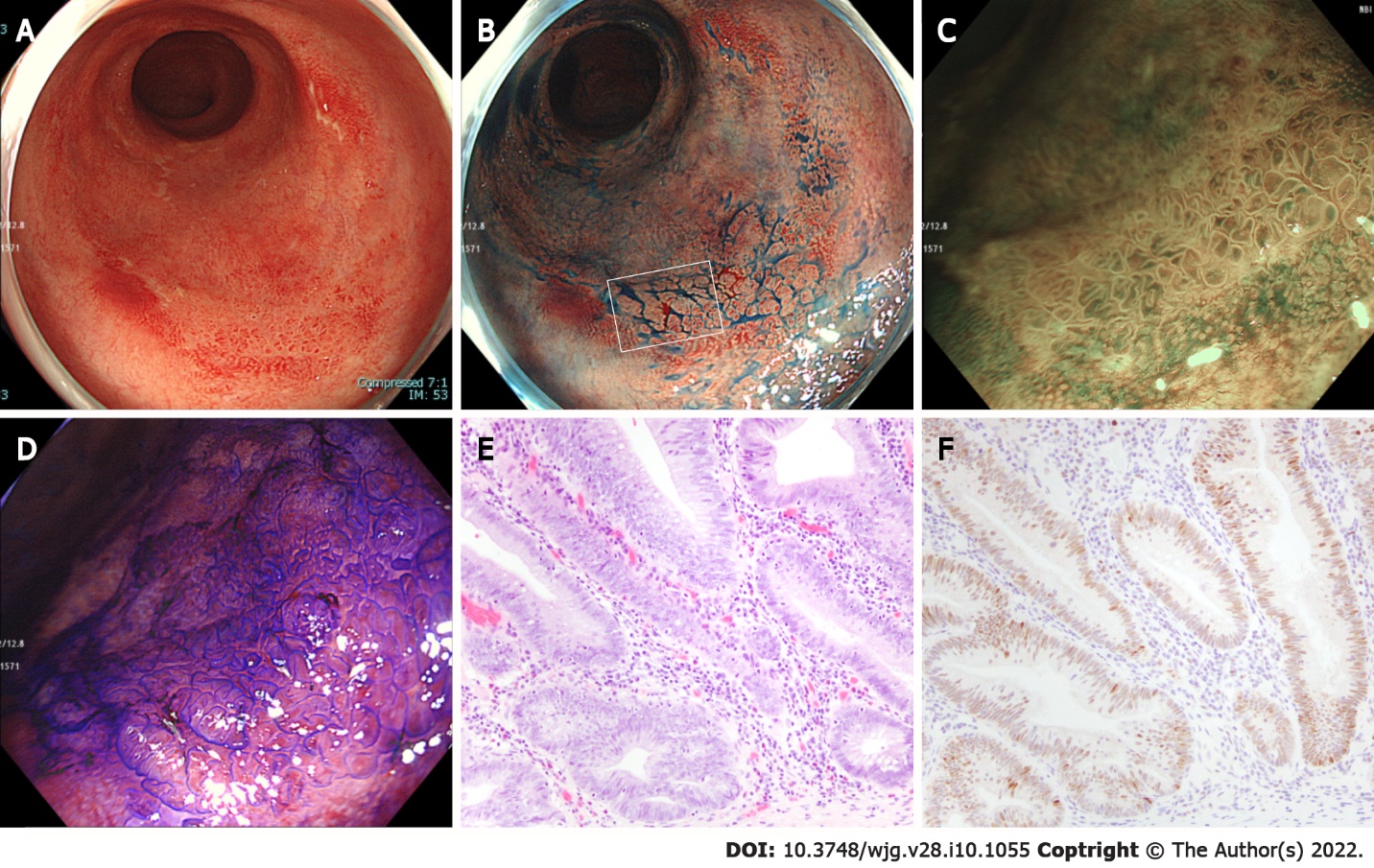 Figure 1 Endoscopic features of ulcerative colitis-associated neoplasms misdiagnosed by all endoscopists. A: White-light imaging reveals a flat elevated lesion in the rectum; B: Chromoendoscopy with indigo carmine shows a clear lesion border; C: Magnifying endoscopy with narrow-band imaging of box in (B) shows regular surface and vascular patterns, which were classified by all endoscopists as Japan Narrow-Band Imaging Expert Team classification type 2A; D: Magnifying endoscopy with crystal violet chromoendoscopy of box in (B) reveals relatively uniform villous structures, which were classified by all endoscopists as pit pattern type IV; E: Pathological examination of the resected specimen by endoscopic submucosal dissection shows architectural atypia. This lesion was pathologically diagnosed as high-grade dysplasia (hematoxylin and eosin staining, original magnification × 50); F: Immunohistochemistry for p53 on serial section of (E).Table 1 Clinical characteristics of ulcerative colitis patients with neoplastic lesions (mean ± SD)aStudent t-test.bChi-square test.cFisher’s exact test.P < 0.05 was considered statistically significant. SD: Standard deviation; HGD: High-grade dysplasia; LGD: Low-grade dysplasia; SN: Sporadic neoplasms; UC: Ulcerative colitis; UCAN: Ulcerative colitis-associated neoplasms.Table 2 Characteristics of endoscopic and macroscopic findingsaChi-square test.bMann–Whitney U test.P < 0.05 was considered statistically significant. SN: Sporadic neoplasms; UCAN: Ulcerative colitis-associated neoplasms; UCEIS: Ulcerative Colitis Endoscopic Index of Severity.Table 3 Diagnostic performance (95% confidence interval) for each type in the Japan Narrow-Band Imaging Expert Team classificationCI: Confidence interval; NPV: Negative predictive value; PPV: Positive predictive value; SN: Sporadic neoplasms; UCAN: Ulcerative colitis-associated neoplasms; JNET: Japan Narrow-Band Imaging Expert Team.Table 4 Diagnostic performance (95% confidence interval) for each type in the pit pattern classificationCI: Confidence interval; NPV: Negative predictive value; PPV: Positive predictive value; SN: Sporadic neoplasms; UCAN: Ulcerative colitis-associated neoplasms.Table 5 Intra-observer agreementJNET: Japan Narrow-Band Imaging Expert Team; SN: Sporadic neoplasms; UCAN: Ulcerative colitis-associated neoplasms.Table 6 Inter-observer agreementJNET: Japan Narrow-Band Imaging Expert Team; SN: Sporadic neoplasms; UCAN: Ulcerative colitis-associated neoplasms.Table 7 Diagnostic results of Japan Narrow-Band Imaging Expert Team classification type 2A and pit pattern classification type III/IV in ulcerative colitis-associated neoplasmsLGD: Low-grade dysplasia; HGD: High-grade dysplasia; sSM: Shallow submucosal invasive carcinoma; dSM: Deep submucosal invasive carcinoma; JNET: Japan Narrow-Band Imaging Expert Team; UCAN: Ulcerative colitis-associated neoplasms.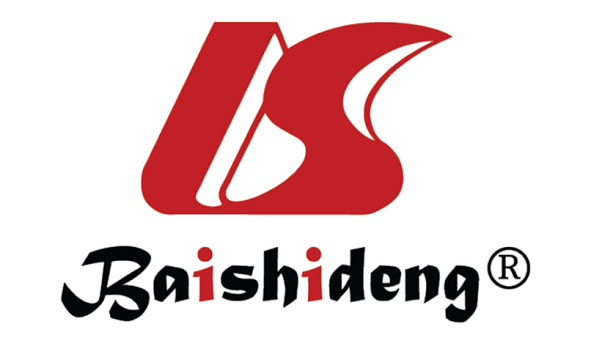 Published by Baishideng Publishing Group Inc7041 Koll Center Parkway, Suite 160, Pleasanton, CA 94566, USATelephone: +1-925-3991568E-mail: bpgoffice@wjgnet.comHelp Desk: https://www.f6publishing.com/helpdeskhttps://www.wjgnet.com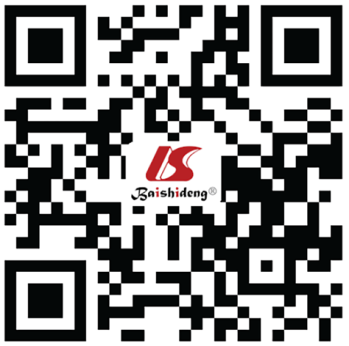 © 2022 Baishideng Publishing Group Inc. All rights reserved.UCAN group (n = 19)SN group (n = 22)P valueAge at UC onset (yr)35.7 ± 10.948.8 ± 14.60.003aDisease duration (yr)17.8 ± 9.412.9 ± 10.70.120aSex0.829bMale1112Female810Extent of disease0.231bTotal colitis1614Left-sided colitis36Proctitis02Clinical type0. 139bRelapse and remission1015Chronic persistent95First attack02Pathological type< 0.001bLGD216HGD115Shallow submucosal invasive carcinoma 30Deep submucosal invasive carcinoma 52Primary sclerosing cholangitis100.463cFamily history of colorectal cancer120.639cUCAN group (n = 21)SN group (n = 23)P valueTumor location0.044aProctosigmoid colon1712Others411Tumor color0.032aRed159Pale or the same as the surrounding mucosa614Lesion border< 0.001aClear523Unclear160Tumor morphology0.173aPedunculated00Sessile87Superficial elevated714Flat20Depressed42UCEIS (median, range)2 (0–4)0 (0–5)< 0.001bSensitivity, (%)Specificity, (%)PPV, (%)NPV, (%)Accuracy, (%)UCAN JNET type 2AExperts50.0 (10.2–85.6)94.7 (90.5–98.5)50.0 (10.2–85.6)94.7 (90.5–98.5)90.5 (82.9–97.3)Non-experts100 (36.9–100)78.9 (72.3–78.9)33.3 (12.3–33.3)100 (91.6–100)81.0 (68.9–81.0)UCAN JNET type 2BExperts78.6 (64.6–89.5)57.1 (29.2–79.1)78.6 (64.6–89.5)57.1 (29.2–79.1)71.4 (52.8–86.1)Non-experts78.6 (63.8–87.9)71.4 (41.9–90.0)84.6 (68.7–94.6)62.5 (36.6–78.8)76.2 (56.5–88.6)UCAN JNET type 3Experts60.0 (27.5–75.9)93.8 (83.6–98.7)75.0 (34.4–94.9)88.2 (78.7–92.9)85.7 (70.3–93.3)Non-experts40.0 (14.9–40.0)100 (92.2–100)100 (37.3–100)84.2 (77.6–84.2)85.7 (73.8–85.7)SN JNET type 2AExperts75.0 (62.6–75.0)100 (71.6–100)100 (83.4–100)63.6 (45.5–63.6)82.6 (65.3–82.6)Non-experts87.5 (74.7–92.5)85.7 (56.4–97.1)93.3 (79.6–98.7)75.0 (49.3–85.0)87.0 (69.1–93.9)SN JNET type 2BExperts100 (63.4–100)83.3 (73.2–83.3)62.5 (39.6–62.5)100 (87.8–100)87.0 (71.0–87.0)Non-experts80.0 (42.6–96.1)83.3 (72.9–87.8)57.1 (30.4–68.7)93.8 (82.1–98.8)82.6 (66.4–89.6)SN JNET type 3Experts50.0 (11.2–50.0)100 (96.3–100)100 (22.4–100)95.5 (91.9–95.5)95.7 (88.9–95.7)Non-experts50.0 (11.2–50.0)100 (96.3–100)100 (22.4–100)95.5 (91.9–95.5)95.7 (88.9–95.7)Sensitivity, (%)Specificity, (%)PPV, (%)NPV, (%)Accuracy, (%)UCAN pit pattern type III/IVExperts100 (37.3–100)84.2 (77.6–84.2)40.0 (14.9–40.0)100 (92.2–100)85.7 (73.8–85.7)Non-experts100 (36.4–100)57.9 (51.2–57.9)20.0 (7.3–20.0)100 (88.4–100)61.9 (49.8–61.9)UCAN pit pattern type VI low irregularityExperts50.0 (35.2–59.8)71.4 (41.9–91.0)77.8 (54.8–93.0)41.7 (24.4–53.1)57.1 (37.5–70.2)Non-experts42.9 (28.4–48.7)85.7 (56.7–97.3)85.7 (56.7–97.3)42.9 (28.4–48.7)57.1 (37.8–64.9)UCAN pit pattern type VI high irregularity/VNExperts60.0 (26.1–85.8)81.3 (70.7–89.3)50.0 (21.8–71.5)86.7 (75.4–95.3)76.2 (60.1–88.5)Non-experts60.0 (27.5–75.9)93.8 (83.6–98.7)75.0 (34.4–94.9)88.2 (78.7–92.9)85.7 (70.3–93.3)SN pit pattern type III/IVExperts87.5 (75.6–87.5)100 (72.8–100)100 (86.4–100)77.8 (56.6–77.8)91.3 (74.8–91.3)Non-experts81.3 (68.1–86.3)85.7 (55.6–97.3)92.9 (77.8–98.6)66.7 (43.3–75.6)82.6 (64.3–89.6)SN pit pattern type VI low irregularityExperts100 (63.4–100)83.3 (73.2–83.3)62.5 (39.6–62.5)100 (87.8–100)87.0 (71.0–87.0)Non-experts60.0 (26.0–85.9)83.3 (73.9–90.5)50.0 (21.7–71.6)88.2 (78.2–95.8)78.3 (63.5–89.5)SN pit pattern type VI high irregularity/VNExperts50.0 (11.2–50.0)100 (96.3–100)100 (22.4–100)95.5 (91.9–95.5)95.7 (88.9–95.7)Non-experts50.0 (10.2–85.6)95.2 (91.4–98.6)50.0 (10.2–85.6)95.2 (91.4–98.6)91.3 (84.4–97.5)ExpertsNon-expertsUCANJNET classification0.387 (0.369–0.521)0.640 (0.566–0.708)Pit pattern classification0.454 (0.391–0.509)0.569 (0.422–0.599)SNJNET classification0.803 (0.581–0.832)0.828 (0.686–0.849)Pit pattern classification0.567 (0.477–0.595)0.628 (0.422–0.766)ExpertsNon-expertsUCANJNET classification0.4010.237Pit pattern classification0.3640.378SNJNET classification0.6660.503Pit-pattern classification0.5970.437NumberPathological resultPathological resultPathological resultNumberLGD (n = 2)HGD-sSM (n = 14)dSM (n = 5)Endoscopist 1JNET type 2A8170Pit type III/IV7232Endoscopist 2JNET type 2A2110Pit type III/IV5230Endoscopist 3JNET type 2A2011Pit type III/IV7250Endoscopist 4JNET type 2A9261Pit type III/IV8251Endoscopist 5JNET type 2A5221Pit type III/IV8260Endoscopist 6JNET type 2A7250Pit type III/IV9261